INDICAÇÃO Nº 1045/2020Indica ao Poder Executivo Municipal a manutenção e operação Tapa Buracos por toda a extensão da Avenida Mogi Guaçu, no Jardim das Laranjeiras. Excelentíssimo Senhor Prefeito Municipal, Nos termos do Art. 108 do Regimento Interno desta Casa de Leis, dirijo-me a Vossa Excelência para sugerir que, por intermédio do Setor competente, sejam executados os devidos reparos na massa asfáltica e operação Tapa Buracos por toda a extensão desta via. Justificativa:Este vereador tem sido procurado com grande freqüência por moradores desta região da cidade que solicitam o serviço de tapa buracos por toda esta avenida, no Jardim das Laranjeiras. Essa reivindicação foi averiguada in loco por este vereador e comprovada a necessidade imediata deste serviço. Plenário “Dr. Tancredo Neves”, em 27 de abril de 2020.Ducimar de Jesus Cardoso‘Kadu Garçom’-vereador-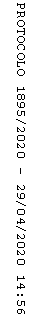 